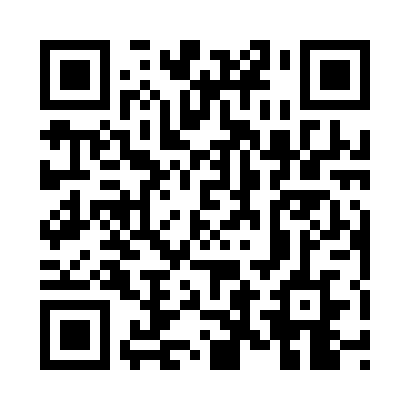 Prayer times for Enfield Lock, Greater London, UKWed 1 May 2024 - Fri 31 May 2024High Latitude Method: Angle Based RulePrayer Calculation Method: Islamic Society of North AmericaAsar Calculation Method: HanafiPrayer times provided by https://www.salahtimes.comDateDayFajrSunriseDhuhrAsrMaghribIsha1Wed3:335:3112:576:058:2510:222Thu3:305:2912:576:068:2610:253Fri3:275:2712:576:078:2810:284Sat3:245:2512:576:088:2910:315Sun3:225:2312:576:098:3110:336Mon3:195:2112:576:108:3310:367Tue3:165:2012:576:108:3410:398Wed3:135:1812:576:118:3610:429Thu3:105:1612:576:128:3710:4510Fri3:075:1512:566:138:3910:4811Sat3:055:1312:566:148:4110:4912Sun3:045:1112:566:158:4210:4913Mon3:035:1012:566:168:4410:5014Tue3:035:0812:566:178:4510:5115Wed3:025:0712:566:188:4710:5216Thu3:015:0512:566:198:4810:5317Fri3:005:0412:566:208:5010:5318Sat3:005:0312:576:218:5110:5419Sun2:595:0112:576:218:5310:5520Mon2:585:0012:576:228:5410:5621Tue2:584:5912:576:238:5510:5622Wed2:574:5712:576:248:5710:5723Thu2:574:5612:576:258:5810:5824Fri2:564:5512:576:258:5910:5825Sat2:564:5412:576:269:0110:5926Sun2:554:5312:576:279:0211:0027Mon2:554:5212:576:289:0311:0028Tue2:544:5112:576:289:0511:0129Wed2:544:5012:586:299:0611:0230Thu2:534:4912:586:309:0711:0231Fri2:534:4812:586:309:0811:03